SEND TO:SD Department of Agriculture and Natural ResourcesAir Quality Program523 East CapitolGeneral Information:Concrete Plant Information:Control Equipment: If applicable, types of air pollution control equipment (Examples: baghouse, cyclone, wet scrubber, electrostatic precipitator, thermal oxidizer, miscellaneous control device, etc.).Cement and Fly Ash Unloading System:Other Equipment:Map:  Attach a map showing the current location of the plant.Certification: This application is submitted in accordance with the provisions of the South Dakota Air Pollution Control Regulations, ARSD 74:36."I certify that to the best of my knowledge, after reasonable inquiry, the statements and information contained in the application and supporting documents are true, accurate, and complete.  In accordance with South Dakota Codified Laws 1-41-20, I have also enclosed a completed Certification of Applicant form. STATE OF SOUTH DAKOTABEFORE THE SECRETARY OFTHE DEPARTMENT OF AGRICULTURE AND NATURAL RESOURCESIN THE MATTER OF THE				)	APPLICATION OF						)									)	 CERTIFICATION OF_______________________________________________	)	      								)	        APPLICANTSTATE OF _____________________________________	)								)COUNTY OF ___________________________________	)I, ____________________________________, the applicant in the above matter after being duly sworn upon oath hereby certify the following information in regard to this application:I have read and understand South Dakota Codified Law Section 1-41-20 which provides:"The secretary may reject an application for any permit filed pursuant to Titles 34A or 45, including any application by any concentrated swine feeding operation for authorization to operate under a general permit, upon making a specific finding that:(1)   The applicant is unsuited or unqualified to perform the obligations of a permit holder based upon a finding that the applicant, any officer, director, partner, or resident general manager of the facility for which application has been made:(a) Has intentionally misrepresented a material fact in applying for a permit;
(b) Has been convicted of a felony or other crime involving moral turpitude;
(c) Has habitually and intentionally violated environmental laws of any state or the United States which have caused significant and material environmental damage;
(d) Has had any permit revoked under the environmental laws of any state or the United States; or
(e) Has otherwise demonstrated through clear and convincing evidence of previous actions that the applicant lacks the necessary good character and competency to reliably carry out the obligations imposed by law upon the permit holder; or(2)  The application substantially duplicates an application by the same applicant denied within the past five years which denial has not been reversed by a court of competent jurisdiction. Nothing in this subdivision may be construed to prohibit an applicant from submitting a new application for a permit previously denied, if the new application represents a good faith attempt by the applicant to correct the deficiencies that served as the basis for the denial in the original application.
     All applications filed pursuant to Titles 34A and 45 shall include a certification, sworn to under oath and signed by the applicant, that he is not disqualified by reason of this section from obtaining a permit. In the absence of evidence to the contrary, that certification shall constitute a prima facie showing of the suitability and qualification of the applicant. If at any point in the application review, recommendation or hearing process, the secretary finds the applicant has intentionally made any material misrepresentation of fact in regard to this certification, consideration of the application may be suspended and the application may be rejected as provided for under this section.
     Applications rejected pursuant to this section constitute final agency action upon that application and may be appealed to circuit court as provided for under chapter 1-26.”I certify pursuant to 1-41-20, that as an applicant, officer, director, partner, or resident general manager of the activity or facility for which the application has been made that I; a) have not intentionally misrepresented a material fact in applying for a permit; b) have not been convicted of a felony or other crime of moral turpitude; c) have not habitually and intentionally violated environmental laws of any state or the United States which have caused significant and material environmental damage; (d) have not had any permit revoked under the environmental laws of any state or the United States; or e) have not otherwise demonstrated through clear and convincing evidence of previous actions that I lack the necessary good character and competency to reliably carry out the obligations imposed by law upon me.  I also certify that this application does not substantially duplicate an application by the same applicant denied within the past five years which denial has not been reversed by a court of competent jurisdiction.  Further; 
“I declare and affirm under the penalties of perjury that this claim (petition, application, information) has been examined by me, and to the best of my knowledge and belief, is in all things true and correct.”Dated this ______ day of ___________________________ , 20____ ._______________________________________________________Applicant (print)_______________________________________________________Applicant (signature)Subscribed and sworn before me this _____ day of ___________________________ , 20_____ ._______________________________________________________Notary Public (signature)My commission expires: ___________________________________					(SEAL)PLEASE ATTACH ANY ADDITIONAL INFORMATION NECESSARY TO DISCLOSE ALL FACTS AND DOCUMENTS PERTAINING TOSDCL 1-41-20 (1) (a) THROUGH (e).ALL VIOLATIONS MUST BE DISCLOSED, BUT WILL NOTAUTOMATICALLY RESULT IN THE REJECTION OF AN APPLICATION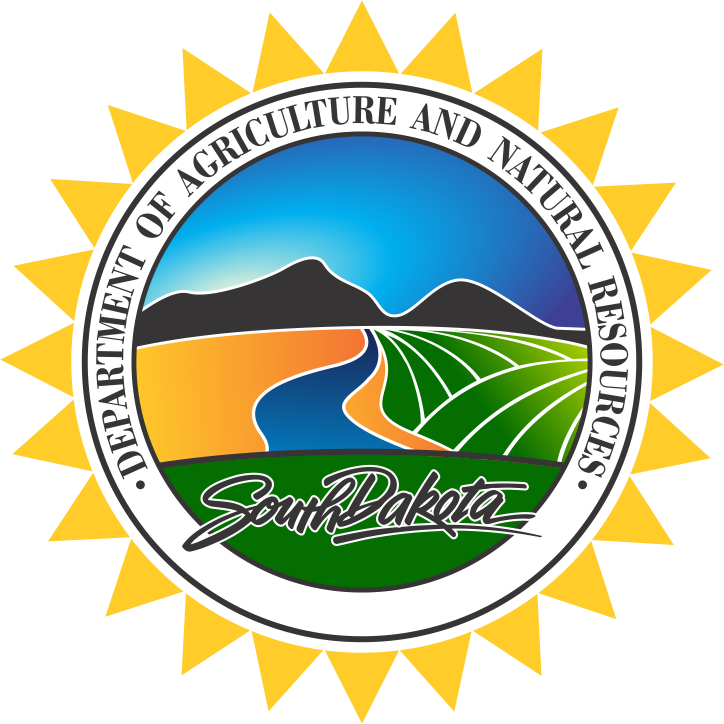 Air Quality Permit Application FormConcrete PlantNotice of IntentAnd Certification of Applicant Form (please complete shaded areas)(please complete shaded areas)If permit is being renewed or amended, give existing permit number:If permit is being renewed or amended, give existing permit number:If permit is being renewed or amended, give existing permit number:If permit is being renewed or amended, give existing permit number:If permit is being renewed or amended, give existing permit number:1. Facility name?1. Facility name?2. Mailing address?2. Mailing address?2. Mailing address?2. Mailing address?2. Mailing address?2. Mailing address?2. Mailing address?Street and/or box numberStreet and/or box numberCity, state, zip codeCity, state, zip code3. Facility location (if plant is portable, enter location at time of submittal)?3. Facility location (if plant is portable, enter location at time of submittal)?3. Facility location (if plant is portable, enter location at time of submittal)?3. Facility location (if plant is portable, enter location at time of submittal)?3. Facility location (if plant is portable, enter location at time of submittal)?3. Facility location (if plant is portable, enter location at time of submittal)?3. Facility location (if plant is portable, enter location at time of submittal)?Street and cityStreet and cityStreet and cityLatitude, LongitudeLatitude, LongitudeLatitude, LongitudeLegal description and countyLegal description and countyLegal description and county(Quarter, Section, Township, Range)(Quarter, Section, Township, Range)(Quarter, Section, Township, Range)(Quarter, Section, Township, Range)4. Standard Industrial Classification Code (SIC code)?4. Standard Industrial Classification Code (SIC code)?4. Standard Industrial Classification Code (SIC code)?4. Standard Industrial Classification Code (SIC code)?4. Standard Industrial Classification Code (SIC code)?4. Standard Industrial Classification Code (SIC code)?4. Standard Industrial Classification Code (SIC code)?Primary SIC code:Secondary SIC code (if applicable):Secondary SIC code (if applicable):Please contact the Department if unable to determine your SIC code.Please contact the Department if unable to determine your SIC code.Please contact the Department if unable to determine your SIC code.Please contact the Department if unable to determine your SIC code.Please contact the Department if unable to determine your SIC code.Please contact the Department if unable to determine your SIC code.Please contact the Department if unable to determine your SIC code.5. Permit contact?5. Permit contact?5. Permit contact?5. Permit contact?5. Permit contact?5. Permit contact?5. Permit contact?Name/title:Name/title:Telephone number:Telephone number:Email Address:Email Address:1. Facility identification?2. Manufacturer?3. Model number?3. Check one:StationaryStationaryStationaryPortablePortablePortablePortablePortablePortable4. Type of concrete batch plant (check one)?4. Type of concrete batch plant (check one)?4. Type of concrete batch plant (check one)?4. Type of concrete batch plant (check one)?Redi-mixRedi-mixCentral mixCentral mixCentral mixCentral mixCentral mix5. Maximum design operating rate?5. Maximum design operating rate?5. Maximum design operating rate?cubic yards per hourcubic yards per hourcubic yards per hourcubic yards per hourcubic yards per hourcubic yards per hourcubic yards per hour6. Has a stack test been conducted on the concrete batch plant (check one)?6. Has a stack test been conducted on the concrete batch plant (check one)?6. Has a stack test been conducted on the concrete batch plant (check one)?6. Has a stack test been conducted on the concrete batch plant (check one)?6. Has a stack test been conducted on the concrete batch plant (check one)?6. Has a stack test been conducted on the concrete batch plant (check one)?6. Has a stack test been conducted on the concrete batch plant (check one)?6. Has a stack test been conducted on the concrete batch plant (check one)?6. Has a stack test been conducted on the concrete batch plant (check one)?6. Has a stack test been conducted on the concrete batch plant (check one)?YesNoIf a stack test has been conducted, please attach a copy of the most recent stack test report to this application.  If the Department already has a copy of the most recent stack test, please specify the date of most recent stack test.If a stack test has been conducted, please attach a copy of the most recent stack test report to this application.  If the Department already has a copy of the most recent stack test, please specify the date of most recent stack test.If a stack test has been conducted, please attach a copy of the most recent stack test report to this application.  If the Department already has a copy of the most recent stack test, please specify the date of most recent stack test.If a stack test has been conducted, please attach a copy of the most recent stack test report to this application.  If the Department already has a copy of the most recent stack test, please specify the date of most recent stack test.If a stack test has been conducted, please attach a copy of the most recent stack test report to this application.  If the Department already has a copy of the most recent stack test, please specify the date of most recent stack test.If a stack test has been conducted, please attach a copy of the most recent stack test report to this application.  If the Department already has a copy of the most recent stack test, please specify the date of most recent stack test.If a stack test has been conducted, please attach a copy of the most recent stack test report to this application.  If the Department already has a copy of the most recent stack test, please specify the date of most recent stack test.If a stack test has been conducted, please attach a copy of the most recent stack test report to this application.  If the Department already has a copy of the most recent stack test, please specify the date of most recent stack test.If a stack test has been conducted, please attach a copy of the most recent stack test report to this application.  If the Department already has a copy of the most recent stack test, please specify the date of most recent stack test.If a stack test has been conducted, please attach a copy of the most recent stack test report to this application.  If the Department already has a copy of the most recent stack test, please specify the date of most recent stack test.If a stack test has been conducted, please attach a copy of the most recent stack test report to this application.  If the Department already has a copy of the most recent stack test, please specify the date of most recent stack test.If a stack test has been conducted, please attach a copy of the most recent stack test report to this application.  If the Department already has a copy of the most recent stack test, please specify the date of most recent stack test.If a stack test has been conducted, please attach a copy of the most recent stack test report to this application.  If the Department already has a copy of the most recent stack test, please specify the date of most recent stack test.If a stack test has been conducted, please attach a copy of the most recent stack test report to this application.  If the Department already has a copy of the most recent stack test, please specify the date of most recent stack test.Date of most recent stack test:Date of most recent stack test:Please complete the appropriate air quality permit application form for each type of control equipment that controls air emissions from this operation.Please check the process(es) controlled by the air pollution control equipment indicated above:Please check the process(es) controlled by the air pollution control equipment indicated above:Please check the process(es) controlled by the air pollution control equipment indicated above:Please check the process(es) controlled by the air pollution control equipment indicated above:Please check the process(es) controlled by the air pollution control equipment indicated above:Sand/aggregate transportation	Sand/aggregate transportation	Weigh hopperMixer	Mixer	Truck loadingOther (specify):1. Check the appropriate unloading system:1. Check the appropriate unloading system:PneumaticPneumaticPneumaticPneumaticBucket elevatorBucket elevatorBucket elevator2. Amount of cement each truck contains?2. Amount of cement each truck contains?tonsororcubic yards3. Amount of fly ash each truck contains?3. Amount of fly ash each truck contains?tonsororcubic yards4. How long does it take to unload a cement truck? 4. How long does it take to unload a cement truck? 4. How long does it take to unload a cement truck? minutesminutes5. How long does it take to unload a fly ash truck? 5. How long does it take to unload a fly ash truck? 5. How long does it take to unload a fly ash truck? minutesminutes6. Number of silos?7. Type of air pollution control equipment for silo’s?7. Type of air pollution control equipment for silo’s?7. Type of air pollution control equipment for silo’s?7. Type of air pollution control equipment for silo’s?(Examples: cyclone, dust house, fabric filter, enclosed building, etc.)(Examples: cyclone, dust house, fabric filter, enclosed building, etc.)(Examples: cyclone, dust house, fabric filter, enclosed building, etc.)(Examples: cyclone, dust house, fabric filter, enclosed building, etc.)(Examples: cyclone, dust house, fabric filter, enclosed building, etc.)(Examples: cyclone, dust house, fabric filter, enclosed building, etc.)(Examples: cyclone, dust house, fabric filter, enclosed building, etc.)(Examples: cyclone, dust house, fabric filter, enclosed building, etc.)(Examples: cyclone, dust house, fabric filter, enclosed building, etc.)(Examples: cyclone, dust house, fabric filter, enclosed building, etc.)(Examples: cyclone, dust house, fabric filter, enclosed building, etc.)(Examples: cyclone, dust house, fabric filter, enclosed building, etc.)Please complete the appropriate air quality permit application form for each type of control equipment that controls air emissions from this operation.Please complete the appropriate air quality permit application form for each type of control equipment that controls air emissions from this operation.Please complete the appropriate air quality permit application form for each type of control equipment that controls air emissions from this operation.Please complete the appropriate air quality permit application form for each type of control equipment that controls air emissions from this operation.Please complete the appropriate air quality permit application form for each type of control equipment that controls air emissions from this operation.Please complete the appropriate air quality permit application form for each type of control equipment that controls air emissions from this operation.Please complete the appropriate air quality permit application form for each type of control equipment that controls air emissions from this operation.Please complete the appropriate air quality permit application form for each type of control equipment that controls air emissions from this operation.Please complete the appropriate air quality permit application form for each type of control equipment that controls air emissions from this operation.Please complete the appropriate air quality permit application form for each type of control equipment that controls air emissions from this operation.Please complete the appropriate air quality permit application form for each type of control equipment that controls air emissions from this operation.Please complete the appropriate air quality permit application form for each type of control equipment that controls air emissions from this operation.Does the facility own or operate a boiler?             Yes                       NoDoes the facility own or operate a generator?             Yes                       NoFor each control device, boiler, or generator, please fill out the appropriate application. The application can be found on DANR’s website at the following link:  https://danr.sd.gov/Environment/AirQuality/PermitForms/Applications.aspxSignature:Print Name:DateResponsible Official